Dzień dobry przedszkolaki.Witamy Was w kolejnym dniu i zapraszamy do zabawy.„JUŻ LATO”.Poniedziałek; „Gdzie jest lato”.1.Zabawa ruchowa „Letni spacer”Jest słoneczny, letni dzień (ręce uniesione w górę, palce rąk rozszerzone, jak promienie słoneczne)Idziemy leśną drogą (marsz w miejscu)Rozglądamy się (patrzymy, jak przez lornetkę)Widzimy, uciekającego zająca (podskoki obunóż w miejscu), a na leśnej polanie czerwienią się poziomki i maliny (naśladowanie zbierania leśnych owoców)Idziemy dalej i wchodzimy na łąkę (marsz w miejscu)Rozglądamy się (patrzymy, jak przez lornetkę)Zbieramy kwiaty (kucanie i układanie bukietu z kwiatów)Z  leśnymi owocami i bukietami pachnących kwiatów wracamy do domu (marsz w miejscu) 2.Co to jest Lato- porozmawiaj z rodzicami.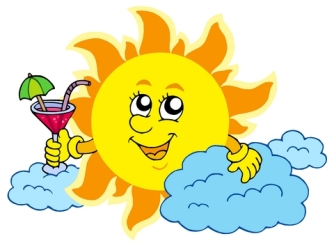 3.Zobacz ilustracje . Czy wiesz gdzie dzieci spędzają wakacje?Co można robić nad wodą?.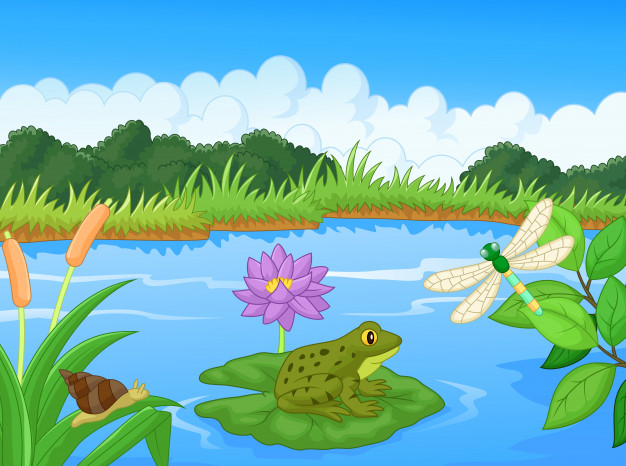 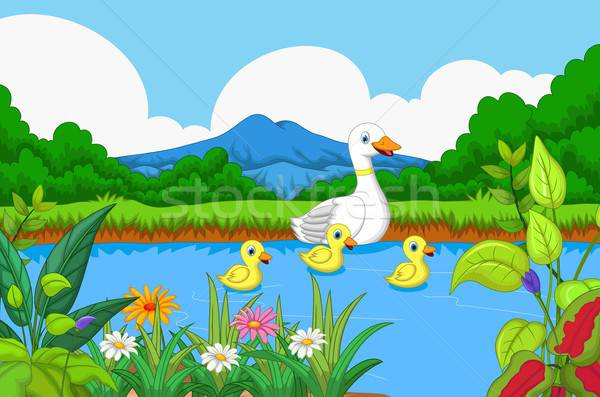 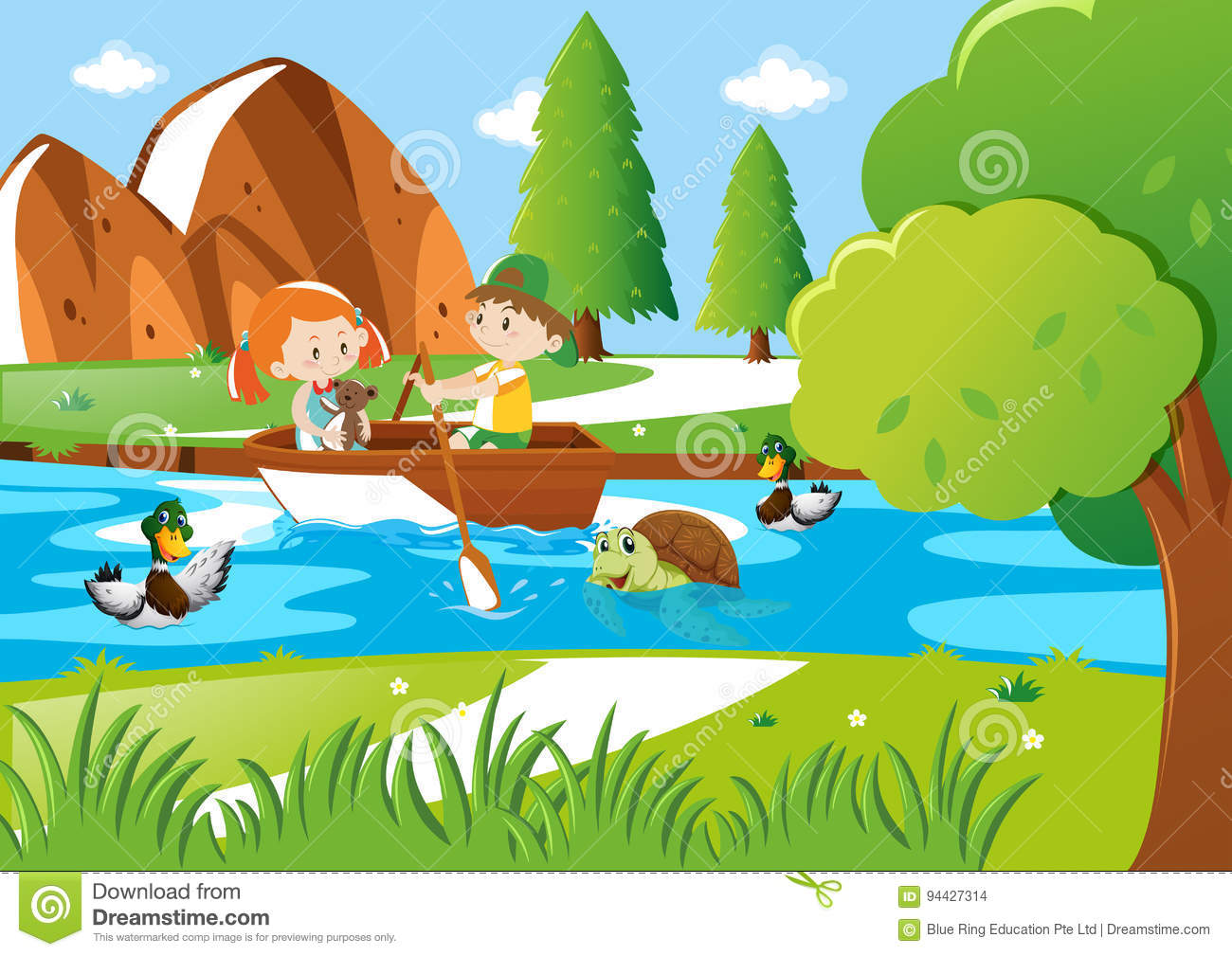 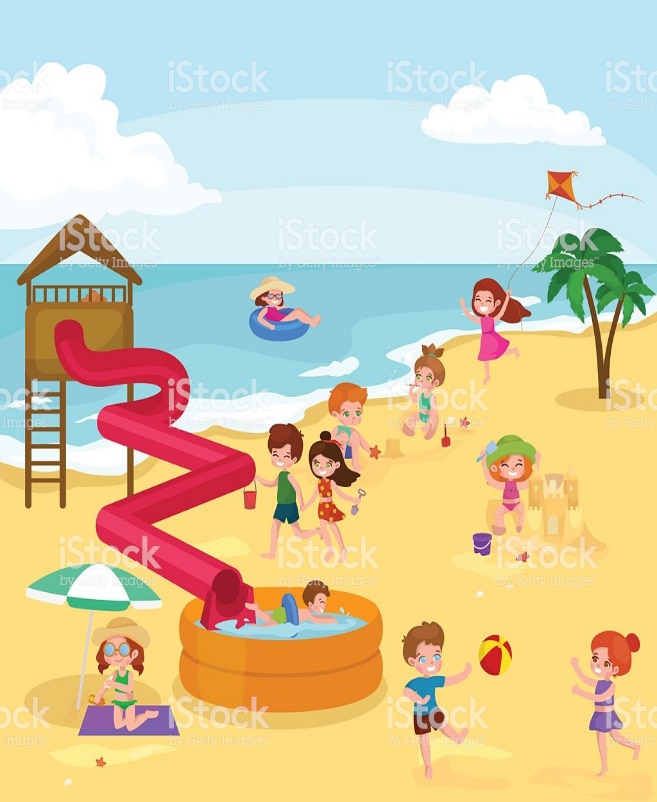 Co możemy robić nad wodą?Obejrzyj film „Bezpieczne wakacje nad wodą”https://www.youtube.com/watch?v=0iidgRGFl60Czy wiesz jak bezpiecznie spędzamy czas nad wodą?Opowiedz o tym.Zabawa ruchowa do piosenki „Pięta kciuk”https://www.youtube.com/watch?v=YO5zn4NAGXg6.Odszukaj różnice.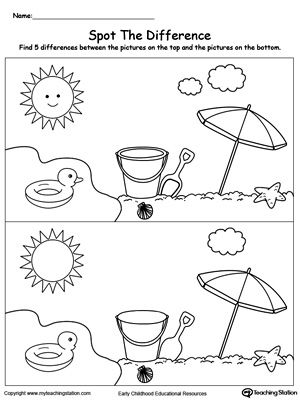 Pokoloruj czapkę z daszkiem na słoneczne dni.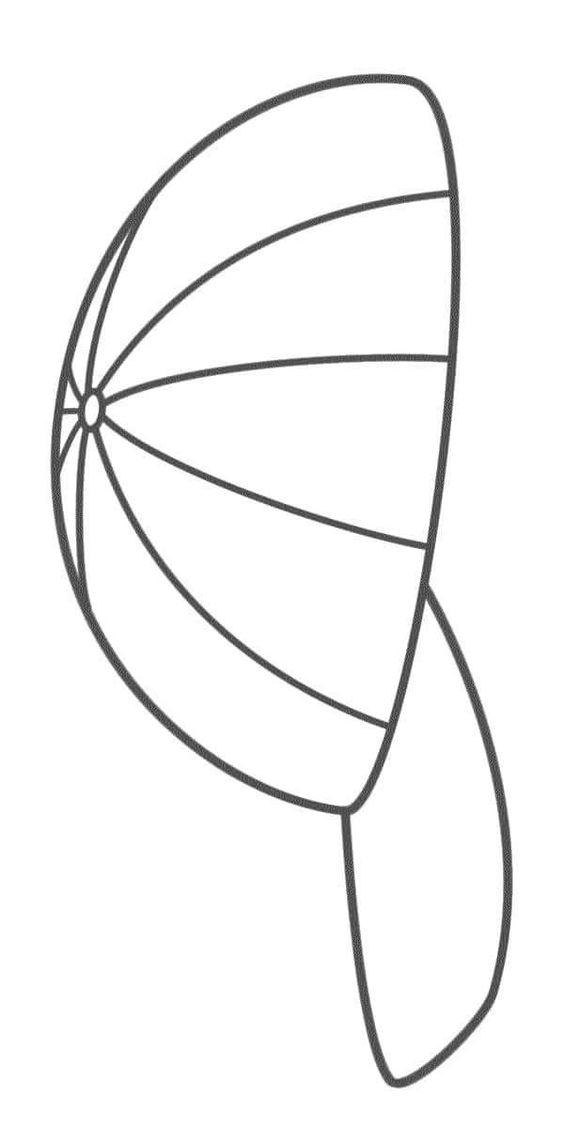 